Revenues Department                                                                                          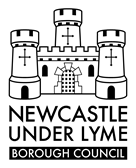 Newcastle under Lyme Borough CouncilCastle HouseBarracks RoadNewcastle under LymeStaffordshireST5 1BLNON-DOMESTIC RATES OUTGOING OCCUPIERAddress of the propertyOUTGOING OCCUPIER DETAILS(*delete as appropriate)NEW OCCUPIER DETAILSDECLARATIONI declare that the information given on this form is correct to the best of my knowledge and that there are no other changes to my circumstances.  I am aware that to make a false statement is a serious offence and it is the Council’s policy to prosecute where any statement can be proven to be false. In certain circumstances a penalty may be imposed where a false statement leads to a loss by the Council.(Customer Hub Officer)Once you have completed this form, please email it to rates@newcastle-staffs.gov.ukGeneral Data Protection Regulations:  Your right to privacy is very important to us and we recognize that when we collect, use or store your personal data you trust us to act in a responsible manner.  For a full explanation of how Newcastle under Lyme Borough Council uses your data and what your rights are, please read our privacy notice at https://www.newcastle-staffs.gov.uk/all-services/advice/privacy-noticeDate:Your Full Name:Property Ref:Your Current Address:Account Ref:Outgoing OccupierForwarding Address or Home AddressForwarding Address or Home AddressName & Address of Owner*/Leaseholder* of the property being vacated Name & Address of Owner*/Leaseholder* of the property being vacated Date Stock Removed/Premises Last UsedDate Stock Removed/Premises Last UsedDate Stock Removed/Premises Last UsedSale Completion Date*/Lease End Date*/Tenancy End Date*Sale Completion Date*/Lease End Date*/Tenancy End Date*Sale Completion Date*/Lease End Date*/Tenancy End Date*Additional Information (eg Solicitor, etc.)Additional Information (eg Solicitor, etc.)Additional Information (eg Solicitor, etc.)Name of New OccupierDate of Re-occupationName:    Name:    Name:    Signature:    Signature:    Tel:    Email:    Email:    Email:    Date:    Received by:    Received by:    Date:    